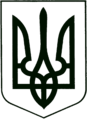 УКРАЇНА
МОГИЛІВ-ПОДІЛЬСЬКА МІСЬКА РАДА
ВІННИЦЬКОЇ ОБЛАСТІВИКОНАВЧИЙ КОМІТЕТ                                                           РІШЕННЯ №38Від 29 лютого 2024 року                                              м. Могилів-ПодільськийПро підсумки виконання Програми соціально-економічного розвитку Могилів-Подільської міської територіальної громади Могилів-Подільського району Вінницької області на 2022-2024 роки за 2023 рік	Керуючись ст.ст. 27, 30, 52 Закону України «Про місцеве самоврядування в Україні», рішенням 14 сесії міської ради 8 скликання від 23.12.2021 №469 «Про Програму соціально-економічного розвитку Могилів-Подільської міської територіальної громади Могилів-Подільського району Вінницької області на 2022-2024 роки», -виконавчий комітет міської ради ВИРІШИВ:	1. Інформацію начальника фінансово-економічного управління міської ради Власюк М.В. про підсумки виконання Програми соціально-економічного розвитку Могилів-Подільської міської територіальної громади Могилів-Подільського району Вінницької області на 2022-2024 роки за 2023 рік взяти до відома.	2. Рекомендувати керівникам підприємств, установ усіх форм власності та фізичним особам-підприємцям громади продовжити практичну реалізацію конкретних заходів з:- створення нових та модернізації діючих виробничих потужностей;- нарощення обсягів виробництва та реалізації продукції, поставок її на   експорт; - виведення підприємств із зони збитковості та усунення причин     нерентабельної діяльності підприємств;- запровадження енергозберігаючих заходів;- підвищення рівня оплати праці та недопущення заборгованості зі сплати   податків та зборів, з виплат заробітної плати.        3. Контроль за виконанням даного рішення покласти на першого заступника міського голови Безмещука П.О.       Міський голова                                                          Геннадій ГЛУХМАНЮК